日本クルーズ＆フェリー学会 会員各位下記の通り2016年乗船新年会のご案内を申し上げます。今年は名門大洋フェリー様が大変お得な乗船会をご提案下さいました。船上新年会やブリッジやエンジンルームの見学も予定されています。是非この機会に、ご家族、ご友人お誘いのうえお楽しみ下さい☆ご参加頂ける方は、末尾の申込書に必要事項をご記入の上、1月16日土曜日までにFAXにてお申込み下さい。日程：2016年2月5日金曜日2便19時50分発（南港→北九州新門司港）船名：名門大洋フェリー新造船「フェリーおおさかⅡ」料金：＊ブリッジ・エンジンルームの見学は下記の通り予定していますが、状況によりできない場合もありますので、あらかじめご承知おきください。・ブリッジ見学は営業航海中に実施。・エンジンルーム見学は安全面を考慮して着岸後に実施。＊北九州新門司港着岸後、解散と致しますが、帰路も名門大洋フェリーをご利用の方につきましては、合わせてお申込み下さい。（同料金）＊料金には夕朝バイキングセット券が付いています。新年会は夕食バイキングとして実施します。乾杯のお飲物も用意します。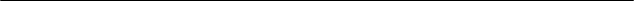 2016年乗船新年会申込書申込者氏名：　　　　　　　　　　　　　　　　　　　　年齢：住所：電話：　　　　　　　　　　　　　　　　　　　　　　　　携帯電話：同行者氏名:　　　　　　　　　　　　　　　　　　　　　年齢:ご希望船室：（2～4人部屋でシングル利用をご希望の方はその旨お知らせ下さい。追加料金が必要な場合がございますので、その旨お知らせします。）帰路の申込み： あり　・　なし帰路の日程：　　月　　　日　　　　時発ご希望船室：船室金額
（乗船代、夕朝食を含む）デラックス（特等・洋室・バストイレ付・2名部屋）\12,000ファーストＡ（1等・洋室・トイレ付き・2～3名部屋）\10,000ファーストＢ（1等・和洋室・2～3名部屋）\9,000ファーストＪ（1等・和室・4名部屋）\9,000ファーストＳ（1等・洋室・1名部屋）\9,000ツーリスト（2等洋室・相部屋）\6000エコノミー（2等室・相部屋）\5,500